číslo smlouvy: 890/2020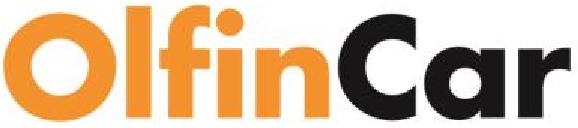 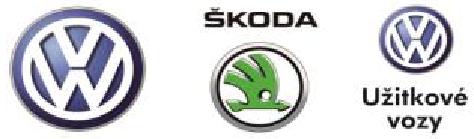 Rámcová smlouva o dodávkách a zajištění servisu a oprav vozideluzavřená dle ustanovení § 1746 odst. 2 zákona 
č. 89/2012 Sb., občanského zákoníku, v platném znění 
(dále jen jako „občanský zákoník“)1) Společnost:	OLFIN Car s.r.o.Se sídlem:	Královédvorská 517, Horní Předměstí, 541 01 TrutnovIČO:	60913312DIČ:	CZ60913312Zastoupená:	xxxxxxxxxxxxxxxxxxxxx, jednatelemZapsaná v obchodním rejstříku vedeném Krajským soudem v Hradci Králové, oddíl C, vložka 6359Bankovní spojení: Telefon:	E-mail:	www.olfincar.cz Kontaktní osoba:	 (dále jen jako „Zhotovitel“)aSpolečnost:	Městské středisko sociálních služeb MARIESe sídlem:	Náchod - Náchod, Bartoňova 1998, PSČ 54701IČO:	70947589Zastoupená:	xxxxxxxxxxxxxxxxxxxxxxxxxx, jednatelemKontaktní osoba:	Telefon:	E-mail: (dále jen jako „Objednatel“)uzavírají dnešního dne, měsíce a roku ve vzájemné shodě tutoRámcovou smlouvu o dodávkách a zajištění servisu a oprav vozidel 
(dále jen jako „Smlouva“)I.Společnost je registrovaná v OR u KS v Hradci Králové oddíl C vložka 6359Úvodní ustanovení1. Zhotovitel je autorizovaným prodejcem a servisem vozů továrních značek Volkswagen osobní vozy a Volkswagen užitkové vozy, Škoda a Seat, a specializovaným servisem vozů Audi. 2. Účelem této rámcové Smlouvy je úprava práv a povinností smluvních stran, včetně cenových, dodacích a platebních podmínek, které budou smluvní strany respektovat při poskytování servisních služeb ze strany Zhotovitele Objednateli na vozidlech značek Volkswagen osobní a užitkové vozy, Škoda, Seat a Audi. II.Předmět smlouvy1. Na základě této Smlouvy se Zhotovitel zavazuje Objednateli poskytovat: servis (resp. provádět autoopravárenské práce – záruční i pozáruční) vozidel značek Volkswagen, Škoda, Seat či Audi ze stávajícího vozového parku Objednatele dle jeho požadavků (dále jen jako „vozidla“), odtahové služby, klempířské a lakýrnické práce, (dále jen jako „dílo“ nebo také „servisní práce“), a to v souladu s touto Smlouvou a přijatou objednávkou Objednatele či potvrzeným zakázkovým listem. 2. Tyto záruční a pozáruční opravy a veškeré servisní práce objednané ze strany Objednatele, mohou být prováděny Zhotovitelem po dobu záruky na vozidlo, jakož i po jejím skončení. 3. Místem provádění servisních prací je provozovna Zhotovitele – Na Rybárně 1670, 500 02 Hradec Králové. 4. Smluvní strany berou na vědomí, že tato Smlouva je uzavírána jako rámcová a konkrétní rozsah servisních prací bude vždy určen na základě přijaté objednávky Objednatele nebo Zhotovitelem potvrzeného zakázkového listu. 5. Objednávka servisních prací musí být Objednatelem uskutečněna: prostřednictvím objednávkového formuláře na webových stránkách Zhotovitele dostupných z: www.olfincar.cz, telefonicky na telefonním čísle: formou písemné objednávky na e-mail:. 7. Bude-li některé z ujednání smluvních stran uvedené v přijaté objednávce odlišné od ujednání této Smlouvy, pak má přednost ujednání uvedené v přijaté objednávce. 8. Zhotovitel se zaručuje, že převezme vozidlo Objednatele do servisu přednostně (tj. do 5 dnů) za následujících podmínek: Objednatel přistaví vozidlo zbavené hrubých nečistot v dohodnutém termínu na dohodnuté místo,                                                                                                                                                                  str. 3 Objednatel poskytne servisnímu poradci Zhotovitele součinnost tak, aby mohl neprodleně začít s prováděním díla. Oprávněná osoba Objednatele je oprávněna překontrolovat výkaz práce mechanika, seznam dodaných náhradních dílů a toto potvrdit svým podpisem. III.Uzavření dílčí smlouvy1. Dílčí smlouva o dílo na provedení servisních prací je uzavřena okamžikem potvrzení objednávky ze strany Zhotovitele či okamžikem potvrzení zakázkového listu Zhotovitelem. Smluvní strany sjednaly, že objednávka či zakázkový list bude vyhotoven ve dvou stejnopisech s platností originálu. 2. Provedením servisních prací (díla) se rozumí jejich dokončení ze strany Zhotovitele. Smluvní strany tímto vylučují ustanovení § 2605 odst. 1 větu první občanského zákoníku. 3. Zhotovitel je oprávněn před uzavřením dílčí smlouvy, tj. před přijetím objednávky či potvrzením zakázkového listu, vozidlo prohlédnout, případně provést zkušební jízdu, a na základě této prohlídky upřesnit údaje uvedené v objednávce/zakázkovém listu, zejména upřesnit nebo opravit popis vozidla, resp. rozsah servisních prací. IV.Cena za dílo a její splatnost1. Servisní poradce Zhotovitele po zjištění rozsahu závady uvede do zakázkového listu předběžnou cenu servisních prací (díla). S ohledem na skutečnost, že konečnou cenu servisních prací nelze v okamžiku přijetí objednávky či potvrzení zakázkového listu určit, smluvní strany sjednávají cenu servisních prací odhadem, která je uvedena na potvrzené objednávce či potvrzeném zakázkovém listu jako předběžná cena, a tedy cena předpokládaná. Pro případ, že cenu prováděných servisních prací (resp. jejich rozsah) bude nutné překročit, oznámí to Zhotovitel Objednateli bez zbytečného odkladu. 2. Celková skutečná cena servisních prací (díla) je určena skutečným rozsahem výkonu práce Zhotovitele stanovená dle ceníku hodinových sazeb Zhotovitele, použitých náhradních dílů, případnou cenou subdodávky. Ceník hodinových sazeb Zhotovitele je k dispozici k nahlédnutí v provozovně Zhotovitele na adrese Na Rybárně 1670, 500 02 Hradec Králové. V případě změny ceníku je rozhodující cena platná v den přijetí zakázky. Objednatel je oprávněn se s aktuálním ceníkem hodinových sazeb Zhotovitele kdykoliv v provozních hodinách této provozovny seznámit. Ceny náhradních dílů (dodávaných v rámci prováděných servisních prací) jsou stanoveny přímo výrobcem a v této ceně jsou následně Zhotovitelem Objednateli vyúčtovány. 3. Cenu díla (provedených pozáručních servisních prací a dodávek náhradních dílů) uhradí Objednatel na základě Zhotovitelem vystavené faktury (daňového dokladu). K ceně stanovené dle předchozích ustanovení je Zhotovitel oprávněn připočítat daň z přidané hodnoty ve výši stanovené platnými a účinnými právními předpisy.                                                                                                                                                                                        str. 4 4. Cena díla je splatná ihned při převzetí vozidla Objednatelem, nestanoví-li faktura (daňový doklad) vystavená Zhotovitelem jiný den splatnosti. 5. Při opravě havarovaného vozu a řešení opravy skrze pojišťovnu, kdy Zhotovitel zajišťuje likvidaci pojistné události na pojišťovně za Objednavatele, vyhrazuje si Zhotovitel právo vydat opravené vozidlo až na základě vystaveného krycího listu pojišťovnou. Potom vypořádané finanční plnění opravy jde vždy na účet Zhotovitele, Objednavatel hradí případnou vzniklou spoluúčast a DPH, případně další nesouvisející položky opravy neuznané pojišťovnou. 6. Zhotovitel může poskytnout následující slevy: 7. Slevy se nevztahují na opravu vozidel v rámci pojistné události hrazené pojišťovnou. 8. Na poskytnutí slevy dle odstavce 6 tohoto článku nemá Objednatel právní nárok. 9. Zhotovitel může na základě žádosti Objednatele poskytnout zvýhodněné servisní podmínky také v rámci programu benefitů všem zaměstnancům Objednatele (kromě poskytování platby na fakturu), a to pro opravy soukromých vozů zaměstnanců Objednatele. Podmínky je však nutné vždy projednat samostatně. V.Předání a převzetí vozidla1. Objednatel je povinen předat vozidlo k provedení servisních prací, a následně si jej i po jejich dokončení převzít v provozovně Zhotovitele na adrese Na Rybárně 1670, 500 02 Hradec Králové. 2. Pokud je vozidlo vybaveno dodatečnými zabezpečovacími prostředky, je Objednatel povinen na tuto skutečnost Zhotovitele upozornit, případně tato zařízení po dobu provádění zakázky deaktivovat nebo jej informovat o způsobu obsluhy či kódu. str. 5 3. Objednatel se zavazuje nenechávat ve vozidle žádné doklady, případně jakékoli cenné věci. Zhotovitel nenese odpovědnost za ztrátu či zničení věcí nacházejících se ve vozidle, jehož oprava či úprava je předmětem díla, a jejich ponechání ve vozidle nebylo nutné k jeho řádnému provedení. Objednatel se v této souvislosti vzdává veškerých práv z případné náhrady škody, která by mu v této souvislosti vznikla, po Zhotoviteli. 4. Smluvní strany prohlašují, že si jsou vědomy, že termín dokončení díla (provedení servisních prací) nelze v okamžiku potvrzení objednávky či potvrzení zakázkového listu určit, když termín provedení servisních prací v potvrzené objednávce či potvrzeném zakázkovém listu je termínem nezávazným a předběžným a Zhotovitel je oprávněn sjednanou lhůtu přiměřeně prodloužit, a to s ohledem na rozsah a náročnost opravy či dostupnosti potřebného materiálu k jejich provedení. 5. Nebude-li Zhotovitel schopen provést záruční opravu ve sjednané lhůtě, může poskytnout Objednateli náhradní vozidlo do doby dokončení opravy, a to bezplatně. Objednatel tak hradí pouze spotřebované pohonné hmoty. 6. Po provedení servisních prací je Objednatel povinen převzít vozidlo ve lhůtě určené Zhotovitelem. Zhotovitel je oprávněn vozidlo vydat osobě, která předloží originál objednávky. Tato osoba bude považována za osobu pověřenou k vyzvednutí vozidla. Objednatel je povinen zajistit, že objednávka nebude zneužita. Objednatel se v této souvislosti vzdává veškerých práv z případné náhrady škody po Zhotoviteli, která by mu v této souvislosti vznikla. 7. Objednatel je povinen předmětné vozidlo při převzetí řádně prohlédnout a vyzkoušet. Zjevné vady servisních prací, je Objednatel povinen neprodleně oznámit a písemně vytknout při převzetí vozidla, jinak platí, že dílo nevykazuje zjevné vady a že bylo přijato bez výhrad. K později uplatněným reklamacím týkajících se vad existujících již při převzetí vozidla Objednatelem, případně reklamacím předmětů ve voze, povinné výbavy, poškození vozidla nebo ceny zakázky, nebude brán zřetel. Za převzetí díla se považuje okamžik podpisu faktury (daňového dokladu) nebo zaplacení ceny za provedené (v případě platby v hotovosti). VI.Odpovědnost za vady, záruka za jakost1. Práva objednatele z vadného plnění se řídí ustanovením § 2615 a násl. občanského zákoníku. 2. Zhotovitel poskytuje Objednateli záruku v délce 2 let na originální náhradní díly namontované na vozidlo Zhotovitelem. V případě, že je originální náhradní díl měněn v záruční době ze záruky kryté výrobcem daného vozidla, platí záruka na tento měněný náhradní díl pouze do konce záruční doby daného vozidla. 3. Na přirozené opotřebení, nesprávné použití vozidla, jeho mechanické poškození, neoprávněný zásah a použití vozidla k závodům, školením, tréninku a podobným činnostem, se odpovědnost za vady ani záruka (byla-li Zhotovitelem poskytnuta) nevztahuje. Stejně tak se odpovědnost za vady ani záruka nevztahuje na běžné seřízení, jakož i na závady a poruchy vozidla, které vznikly prokazatelně nesprávnou obsluhou, prokazatelným zanedbáním předepsané údržby, či porušením technické normy, kterou se užívání či údržba věcí řídí. str. 6 4. Odpovědnost za vady se dále nevztahuje na servisní práce, provedené za použití Objednatelem donesených náhradních dílů (provozních hmot) namontovaných (použitých) na jeho žádost, jakož ani na servisní práce provedené v rozporu s technologickým předpisem výrobce, a to na výslovnou žádost Objednatele. 5. Objednatel je povinen oznámit Zhotoviteli případnou vadu díla bez zbytečného odkladu poté, co ji mohl při včasné prohlídce a dostatečné péči zjistit, a to na provozovně Zhotovitele na adrese Na Rybárně 1670, 500 02 Hradec Králové. 6. Reklamaci je Objednatel povinen uplatnit u Zhotovitele v písemné formě, kdy v oznámení o reklamaci je povinen uvést minimálně níže uvedené náležitosti: přesné označení smluvních stran (název, IČO, sídlo), přesnou specifikaci vozidla (zejména číslo karosérie, typ, datum první registrace, registrační značku, stav vozidla, počet najetých kilometrů apod.), důvod reklamace – podrobný popis zjištěné vady, podpis Objednatele. 7. Spolu s oznámením o reklamaci je Objednatel povinen Zhotoviteli předložit doklad o úhradě ceny za reklamované práce/náhradní díly (tzn. daňový doklad – fakturu). 8. Smluvní strany se dohodly, že v případě poruchy vozidla způsobené chybnou opravou ze strany Zhotovitele, má Objednatel právo na bezplatné odstranění závady, a to v co nejkratším termínu. VII.Náhradní vozidlo1. Zhotovitel může Objednateli po dobu opravy jeho vozidla poskytnout náhradní vozidlo. Zapůjčení náhradního vozidla bude poskytnuto na základě individuální dohody mezi Zhotovitelem a Objednatelem. 2. Objednateli může být odmítnuto zapůjčení náhradního vozidla v případě, kdy je Objednatel v prodlení s hrazením jakýchkoliv předchozích závazků vůči Zhotoviteli, nebo v případě, kdy Zhotovitel nemá v daném okamžiku dostatečné množství náhradních vozidel k dispozici. 3. V zapůjčeném náhradním vozidle bude při převzetí Objednatelem plná nádrž pohonných hmot a Objednatel se tak zavazuje zapůjčené náhradní vozidlo vrátit opět s plnou nádrží pohonných hmot. 4. Zhotovitel se zavazuje, že poskytne Objednateli následující slevu ze sazby půjčovného. Aktuální ceník půjčovného je vyvěšen v provozovnách Zhotovitele. str. 7 5. Zapůjčená náhradní vozidla mají sjednanou havarijní pojistku se spoluúčastí 10 %, min. 10.000Kč. V případě havárie se Objednatel zavazuje uhradit sjednanou spoluúčast. VIII.Ostatní ujednání1. Zhotovitel je oprávněn Objednateli při provádění oprav vozidel v jeho servisech provést bezplatné očištění karoserie vozidla, pokud má volnou kapacitu. Zhotovitel však není povinen provádět čištění karosérií vozidel v zimním období při venkovních teplotách pod bodem mrazu. 2. Zhotovitel je oprávněn provést na vozidlech Objednatele bezplatnou výměnu podložek SPZ s aktuální reklamou Zhotovitele – tj. odkazem na webové stránky Zhotovitele. Tyto podložky se Objednatel zavazuje neměnit po dobu trvání této Smlouvy. 3. Zhotovitel je oprávněn provést testovací jízdy převzatým vozidlem, a to jak během samostatného provádění díla, tak i po jeho provedení. 4. Objednatel je oprávněn využít pohotovostní non-stop službu Service mobil a odtahovou službu provozovanou Zhotovitelem (ve východních Čechách). Objednatel za tímto účelem využije telefonní číslo nonstop služby Zhotovitele – xxxxxxxxx. Tyto služby se řídí platným ceníkem služeb pohotovostní služby. V případě využití této pohotovostní služby z důvodu poruchy vozu v záruční době a z důvodu záruční závady, bude výjezd pohotovostní služby poskytnut v rámci záruky bezplatně. 5. Zhotovitel poskytne Objednateli na požádání uskladnění sezónních pneumatik vozidel za zvýhodněných podmínek včetně jejich umytí a uskladnění v regálovém systému se speciálním označením. 6. Zhotovitel poskytne Objednateli na požádání službu „správce vozového parku”, kdy mu bude přidělen jeden servisní poradce, který bude uživatelům vozů Objednatele kdykoliv k dispozici pro řešení dotazů, žádostí, objednávání servisních prohlídek a poradenství. Správce vozového parku je detailně informován o podmínkách servisu vozů Objednatele, zná jeho vozový park a zajišťuje kompletně obsluhu Objednatele. 7. Nad rámec poskytovaných služeb může být Objednateli poskytnuta káva, běžný denní tisk a bezplatné Wi-Fi připojení k internetu v provozovně Zhotovitele. IX.Doba trvání rámcové smlouvy1. Smluvní strany sjednaly, že tato Smlouva je uzavírána na dobu neurčitou. 2. Tuto Smlouvu je možné ukončit dohodou či písemnou výpovědí adresovanou druhé smluvní straně. Výpověď nemusí být odůvodněna. Výpovědní doba je sjednána jako jednoměsíční a počne běžet od prvního dne následujícího měsíce po doručení výpovědi druhé smluvní straně. str. 8 3. Zhotovitel může rovněž od této Smlouvy odstoupit, a to v případě podstatného porušení povinností Objednatelem stanovených v této Smlouvě. Zhotovitel je dále oprávněn od této Smlouvy odstoupit v následujících případech: Objednatel vstoupil do likvidace, proti Objednateli bylo zahájeno insolvenční řízení, Objednatel dlouhodobě (tj. déle jak dva měsíce) nehradí své závazky vůči Zhotoviteli. 4. Odstoupením od této Smlouvy či ukončením této Smlouvy výpovědí či dohodou se rovněž ukončují/zrušují smlouvy uzavřené dle této Smlouvy formou přijaté objednávky či potvrzeného zakázkového listu. X.Závěrečná ustanovení1. Výklad této Smlouvy a právní vztahy z ní vzniklé se řídí zákonem č. 89/2012 Sb., občanským zákoníkem. Účastníci této Smlouvy uzavírají tuto Smlouvu ve smyslu ustanovení § 1746 odst. 2 občanského zákoníku jako smlouvu nepojmenovanou, přičemž tato Smlouva upravuje jejich vztahy, které budou mezi smluvními stranami vznikat při uzavírání dílčích smluv o dílo. Bude-li dílčí smlouva obsahovat odlišné ujednání, než je obsažené v této Smlouvě, pak má přednost ujednání obsažené v dílčí kupní smlouvě. Taková odlišná ujednání jsou platná vždy pouze pro konkrétní dílčí smlouvu. 2. Tato Smlouva nabývá platnosti a účinnosti dnem jejího podpisu oběma smluvními stranami. 3. Tato Smlouva může být měněna pouze dohodou smluvních stran ve formě písemných, vzestupně číslovaných dodatků. 4. Nevynutitelnost nebo neplatnost kteréhokoliv článku, odstavce, pododstavce nebo ustanovení této Smlouvy neovlivní vynutitelnost nebo platnost ostatních ustanovení této Smlouvy. V případě, že jakýkoliv takovýto článek, odstavec, pododstavec, ustanovení by měl z jakéhokoliv důvodu pozbýt platnosti (zejména z důvodu rozporu s aplikovatelnými zákony a ostatními právními normami), provedou smluvní strany konzultace a dohodnou se na právně přijatelném způsobu provedení záměrů obsažených v takové části Smlouvy, jež nebyla platná či pozbyla platnosti. 5. Veškerá ustanovení této Smlouvy jsou považována za důvěrná. Z tohoto důvodu se obě smluvní strany zavazují, že je neposkytnou k dispozici třetím osobám a přijmou veškerá opatření, aby se tato Smlouva nedostala do nepovolaných rukou. 6. Nadpisy jednotlivých článků této Smlouvy mají pouze orientační charakter a v žádném případě nebudou sloužit, resp. napomáhat, výkladu jejích jednotlivých ustanovení. 7. Tato Smlouva se uzavírá ve dvou vyhotoveních, když každé má právní sílu originálu a každá ze smluvních stran obdrží po jednom z těchto vyhotovení. 8. Smluvní strany prohlašují, že si tuto Smlouvu před jejím podpisem přečetly, že byla uzavřena podle jejich pravé a svobodné vůle, vážně, určitě a srozumitelně, a na důkaz výše uvedeného připojují své vlastnoruční podpisy. str. 9 9. Zhotovitel se zavazuje nakládat s informacemi, které o sobě uvedl Objednatel plně v souladu se zákonem č.110/2019 Sb., o ochraně osobních údajů, ve znění pozdějších předpisů. Objednatel tímto uděluje Zhotoviteli oprávnění shromažďovat, zpracovávat, uchovávat a užívat údaje, které o sobě uvedl Objednatel, a to: obchodní firmu (název), adresu sídla, identifikační číslo, daňové identifikační číslo, adresu elektronické pošty a telefonní čísla. Tyto údaje budou zpracovány v elektronické podobě automatizovaným způsobem nebo v tištěné podobě neautomatizovaným způsobem, a to pro účely informačních a účtovacích systémů Zhotovitele a pro využití v rámci marketingových akcí Zhotovitele, za účelem vývoje a zlepšení služeb a informování Objednatele o nových produktech Zhotovitele. Osobní údaje budou zpracovávány na dobu neurčitou. Objednatel může být též kontaktován agenturami zajišťující studii spokojenosti zákazníků pro Zhotovitele. V Hradci Králové dne 25. 02. 2020                       V _______________ dne ____________ za OLFIN Car s.r.o.                                                      za Městské středisko sociálních služeb MARIE Zhotovitel                                                                          ObjednatelSplatnost faktury 10 dní Sleva na práci 15% Sleva na náhradní díly 7% Sleva na práci pro vozidla starší 4 let 20% Sleva na náhradní díly pro vozidla starší 4 let 10% Sleva na práci pro vozidla starší 8 let 25% Sleva na náhradní díly pro vozidla starší 8 let 12% Sleva denní půjčovné náhradního vozu 50% Ujeté km 150 km/den ZDARMA Km ujeté nad limit se účtují v částce 2Kč/1km bez DPH Km ujeté nad limit se účtují v částce 2Kč/1km bez DPH 